This form should be completed and printed out for signatures.  Electronic signatures are not accepted (except for Managing Entity DL).  All information must be completed with the exception of Fax No. and DCF Issued Log-On if not applicable.1. REQUESTER INFORMATION:2. AUTHORIZATION SIGNATURES:3. DATABASE SYSTEM(S) TO BE ACCESSED BY THE REQUESTER:5. ACTION REQUESTED:6. Confidentiality and security requirements/Certifications:  By my signature, I acknowledge that I am responsible for safeguarding the confidentiality and security of all information contained in any of the above data systems (Item 3 above) to which I am granted access as required by the following state and federal laws:NOTE:  Please do not submit the instruction page with the access request form.Instructions for SAMH Database and Application Access Request SAMHIS, IRAS, FITS, WITS & Baker Act UsersI.A.  REQUESTER INFORMATIONInsert First name, Middle Initial and Last name of individual requesting access.Insert Social Security Number (SSN).  Disclosure of your social security number is voluntary but must be provided in order to gain access to Department systems. It is protected information pursuant to Section 282.318, Florida Statutes, the Security of Data and Information Technology Resources Act. Not required for Baker Act access.Insert Contractor ID:  Federal ID Tax Number (9 digits), and Contractor Agency Name if contracted with the Office of Substance Abuse and Mental Health.  If subcontracted with a Managing Entity, use the ME’s federal tax ID number and name.  If non-contracted agency, leave blank.Insert Provider ID:  Federal Tax ID Number (9 digits) and Provider Agency Name.If the requester is staff in a community provider agency or in a state hospital, the Provider ID must be the same as the one used for reporting client data in the SAMHIS data system.  For DCF staff in HQ or regional offices, leave both the Contractor ID and Provider ID blank.Insert region name, 2-digit judicial circuit code, and name of county where workplace is locatedIf DCF employee, check HQ or Region employee.Insert work phone number complete with area code and extension if applicable.Fax number is optional.Insert work-related, person-specific email address.Insert Agency Physical address (must reflect the business location of the requester).Insert 7-digit alpha-numeric DCF issued login if previously assigned.  Not required for Baker Act access.I.B.  AUTHORIZATION SIGNATURESSupervisor’s name must be entered on the form followed by Supervisor’s signature and date.  Electronic signatures are not accepted (except for Managing Entity DL).Please enter ME Data Liaison name if known.  Otherwise, leave blank. Not required for Baker Act access.HQ Security Officer signature is for Office use only.I.C.  DATABASE SYSTEM(S) TO BE ACCESSED BY THE REQUESTERCheck all system(s) for which access is needed.  If only applying for IRAS, check only the IRAS box.  If applying for Seclusion-Restraint (SANDR), TANF, or DC Aftercare Referral access, please check SAMHIS database box, also.I.D. LEVEL AND ROLE OF THE REQUESTER4a.  SAMHIS Roles:  If requesting SAMHIS access, please place X in appropriate box indicating User Level and Roles.  Leave blank if applying for other database access.4b.  IRAS Roles:  Choose only one.  To submit incidents, provider staff should choose the Incident Coordinator role.  The Department of Children and Families Operating Procedure 215-6 requires a minimum of one (1) active IRAS user per agency.  In an effort to maintain compliance for timely reporting with adequate reporting coverage, the Department recommends a minimum of two (2) active IRAS users.  The Viewer role allows a user to receive incident notifications, but not enter or update incidents in IRAS.4c.  Baker Act Roles:  Choose only one.I.E.  ACTION REQUESTEDAdd New User is only selected when a user is requesting access to the requested DCF database for the first time.Deactivate User is selected when a user is no longer with the agency or a change in job duties no longer requires access.  (The agency must immediately notify the Managing Entity Data Liaison or SAMH Security Officer of the user’s separation from the agency and submit a completed Database Access Request with the Deactivate User box checked.)Reactivate User is selected when the user requesting access has previously had an active DCF user login ID.Update user information is selected when the user needs to indicate a change in any of the fields on the Database Access Request (i.e., name change, change in user type, employer, etc.).I.F.  CONFIDENTIALITY AND SECURITY REQUIREMENTSEnter dates of Security Awareness Training and HIPAA training. Baker Act access does not require HIPAA training.All non-DCF employees who request access to SAMH data or to any departmental data must sign the Access Confidentiality and Nondisclosure Agreement Form (form CF 112). All DCF employees requesting access to departmental data must sign the DCF Security Agreement (form CF 114).Once form CF 112 or CF 114 is signed and dated, it must be submitted along with a completed Database Access Request Form and the Security Awareness and HIPAA training certificates to request database access. HIPAA training certificate not required for Baker Act access.I.G.  REQUESTER’S SIGNATURE●	Person requesting access must sign and date.  Electronic signatures are not accepted.I.H.  DATABASE ACCESS REQUEST PACKET SUBMISSION●	Private, licensed substance abuse providers and private Seclusion/Restraint reporting agencies should submit their SAMHIS or IRAS request packets to Sarah Griffith at sarah.griffith@myflfamilies.com.●	Providers subcontracted with a Managing Entity should submit packets to their Managing Entity Data Liaison.Users requesting Baker Act application access must submit their request packets to DCF.BADCS@myflfamilies.com.Please log into your DCF database monthly to keep your account active. SAMHIS users with over 60 days inactivity will have to submit all new paperwork to reactivate access.**It is vital to database security that this office be notified immediately when a user with database access is no longer employed by your agency or no longer requires access in their current position.  Please contact Sarah Griffith, sarah.griffith@myflfamilies.com, 850-717-4785, if you have any questions.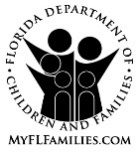 Office of Information Technology Services, Substance Abuse and Mental Health Application SupportSAMH Database and Application Access Request
for SAMHIS, IRAS, FITS, WITS and Baker Act UsersRequester’s First NameRequester’s First NameM.I.Last NameLast NameLast NameLast NameLast NameLast Name*Requester’s SSN (Not required for Baker Act access)Contractor ID (9 digit FEIN)Contractor ID (9 digit FEIN)Contractor/ME NameContractor/ME NameContractor/ME NameContractor/ME NameContractor/ME NameContractor/ME NameContractor/ME NameContractor/ME NameProvider ID (9 digit FEIN)Provider ID (9 digit FEIN)Provider NameProvider NameProvider NameProvider NameProvider NameProvider NameProvider NameProvider NameRegion NameCircuitCircuitCircuitCountyCountyCountyIf DCF Employee (check one):    HQ      RegionIf DCF Employee (check one):    HQ      RegionIf DCF Employee (check one):    HQ      RegionRequester’s Work Phone No. (extension, if applicable)     	ext.      Requester’s Work Phone No. (extension, if applicable)     	ext.      Requester’s Work Phone No. (extension, if applicable)     	ext.      Requester’s Work Phone No. (extension, if applicable)     	ext.      Requester’s Work Phone No. (extension, if applicable)     	ext.      Requester’s Work Phone No. (extension, if applicable)     	ext.      Requester’s Fax No.Requester’s Fax No.Requester’s Work EmailRequester’s Work EmailRequester’s Physical Work Address:      Street                              City               State                 Zip CodeRequester’s Physical Work Address:      Street                              City               State                 Zip CodeRequester’s Physical Work Address:      Street                              City               State                 Zip CodeRequester’s Physical Work Address:      Street                              City               State                 Zip CodeRequester’s Physical Work Address:      Street                              City               State                 Zip CodeRequester’s Physical Work Address:      Street                              City               State                 Zip CodeRequester’s Physical Work Address:      Street                              City               State                 Zip CodeRequester’s Physical Work Address:      Street                              City               State                 Zip CodeRequester’s Physical Work Address:      Street                              City               State                 Zip CodeRequester’s Physical Work Address:      Street                              City               State                 Zip Code*DCF Issued Log-On (if already assigned):*DCF Issued Log-On (if already assigned):*DCF Issued Log-On (if already assigned):*DCF Issued Log-On (if already assigned):*DCF Issued Log-On (if already assigned):Supervisor’s Name:      _____________________________Signature:      ____________________________Signature:      ____________________________Date:      ____Date:      ____*Managing Entity Data Liaison Name:      _______________Signature:      ____________________________Signature:      ____________________________Date:      ____Date:      ____SAMH HQ Security Officer Signature: ______________________________________SAMH HQ Security Officer Signature: ______________________________________Date: ______________Date: ______________ SAMHIS Databases: TANF DC Aftercare Referral DC Aftercare Referral DC Aftercare Referral SANDR (Seclusion Restraint) SANDR (Seclusion Restraint) SANDR (Seclusion Restraint)Other Databases: Baker Act Baker Act FITS  IRAS (Incident Reporting)  IRAS (Incident Reporting)  IRAS (Incident Reporting) WITS 4. LEVEL AND ROLE OF THE REQUESTER:4. LEVEL AND ROLE OF THE REQUESTER:4. LEVEL AND ROLE OF THE REQUESTER:AdministratorStaffa. SAMHIS Roles (choose one):StateRegion/CircuitContractorSub-Contractor/ProviderDC Facility   b. IRAS Roles (choose one):   b. IRAS Roles (choose one):   b. IRAS Roles (choose one):   Viewer  Incident Coordinator  Incident Coordinator  Incident CoordinatorAdminSubmitterSubmitterRead OnlyRead Onlyc. Baker Act Roles (choose one):   Baker Act Facility   Baker Act Facility   Baker Act Facility   DCF   DCF   DCF Add New User Deactivate User Reactivate User Update User Information42 Code of Federal Regulation Part 2 and Part 14245 Code of Federal Regulation Parts 160 and 164;Section 394.4615, Florida StatutesSection 397.501(7), Florida Statutes;Section 916.107(8), Florida StatutesSection 282.318, Florida StatutesI received Security Awareness Training on:and *HIPAA Training on: Certificate(s) Attached(mm/dd/yyyy)(mm/dd/yyyy)Requestor’s Signature:_______________________________________Date: